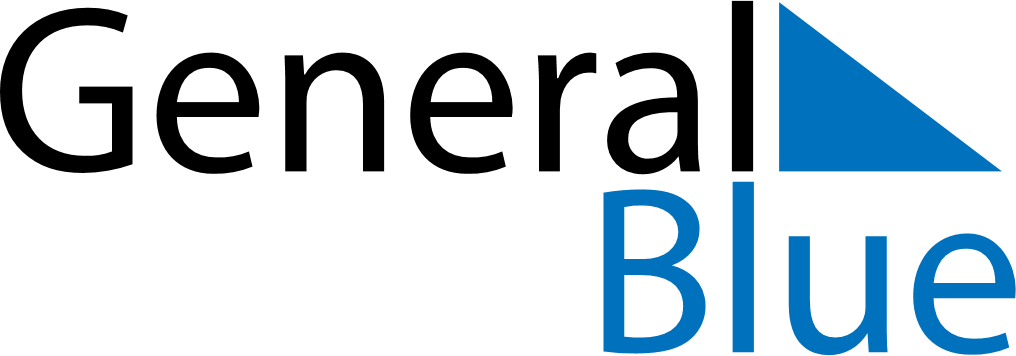 June 2021June 2021June 2021June 2021KenyaKenyaKenyaMondayTuesdayWednesdayThursdayFridaySaturdaySaturdaySunday1234556Madaraka Day789101112121314151617181919202122232425262627282930